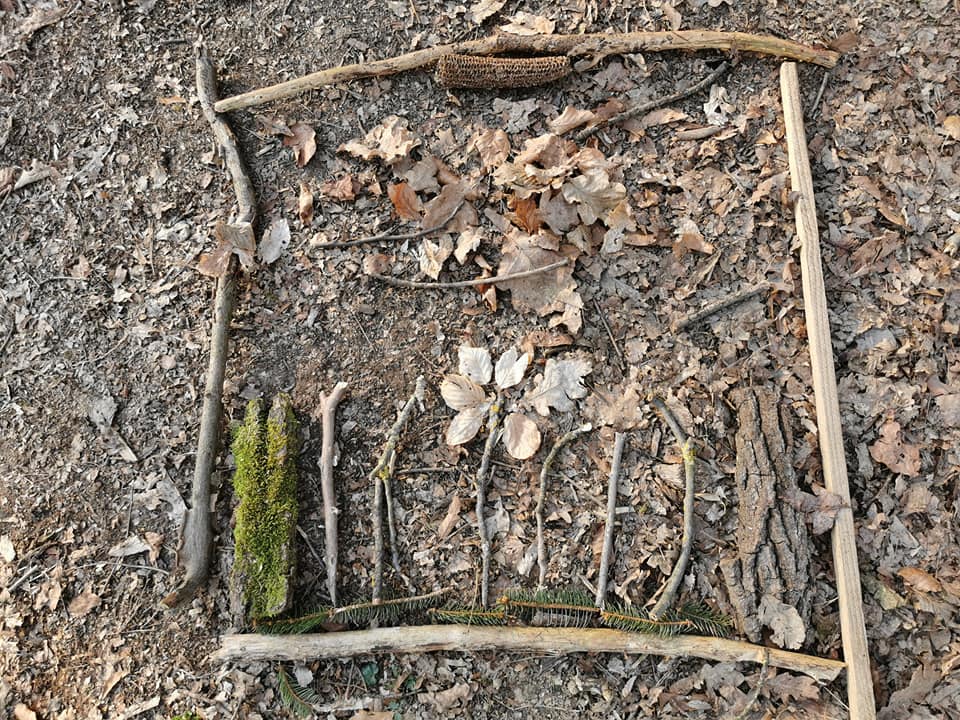 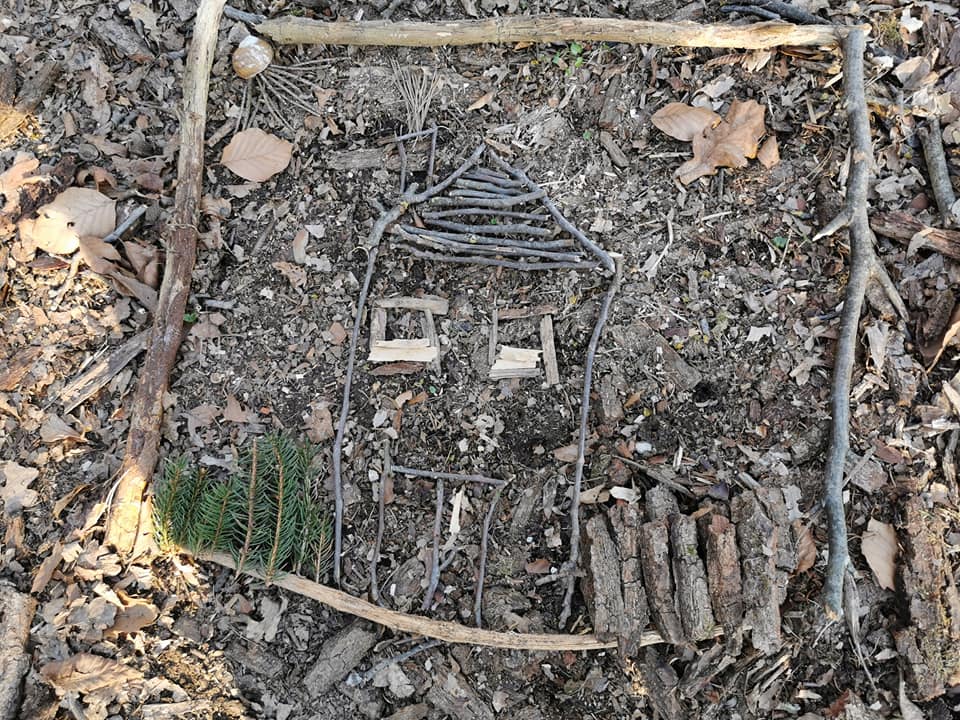 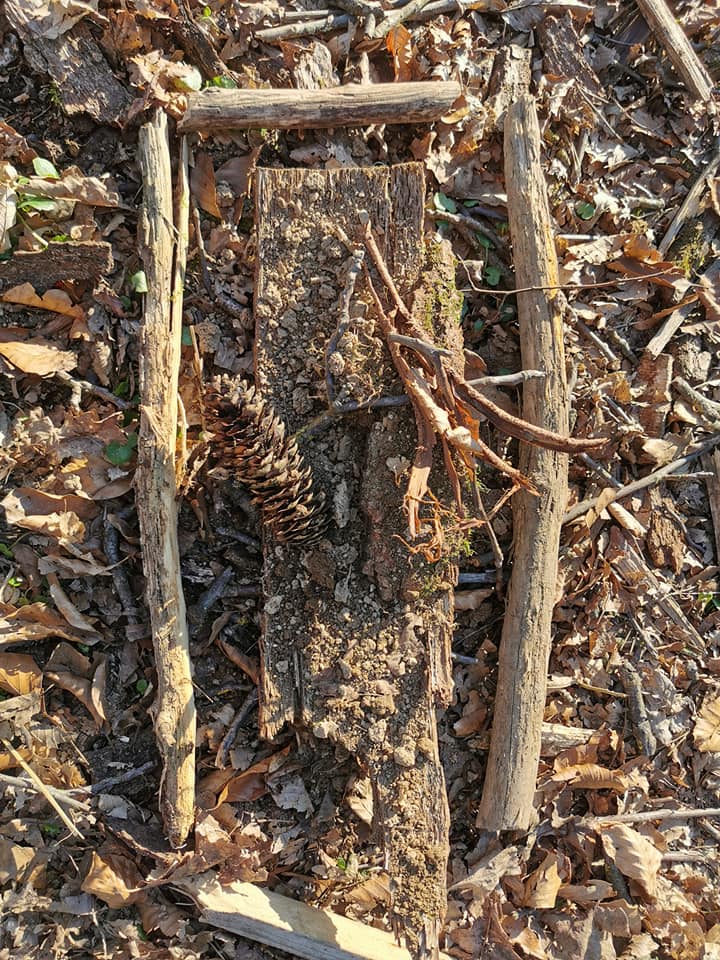 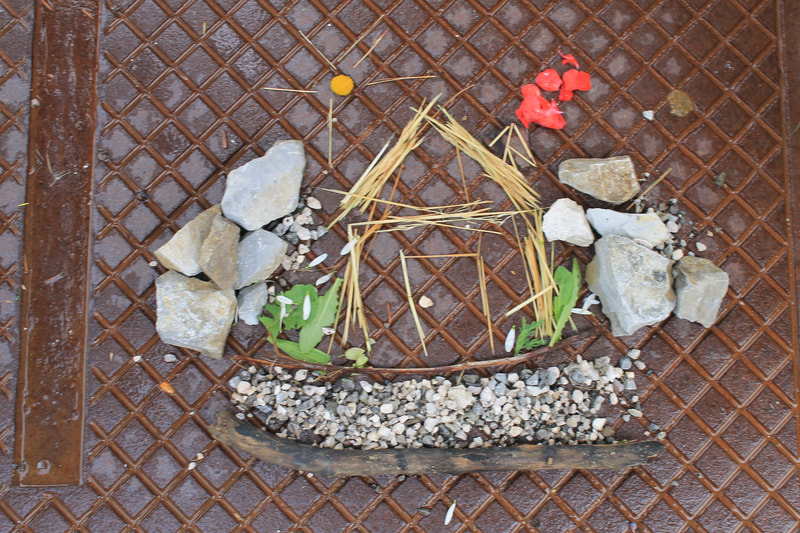 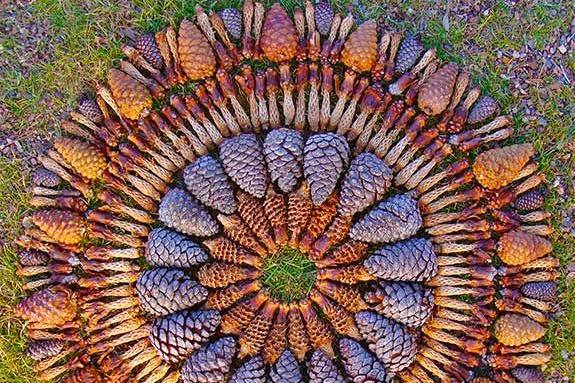 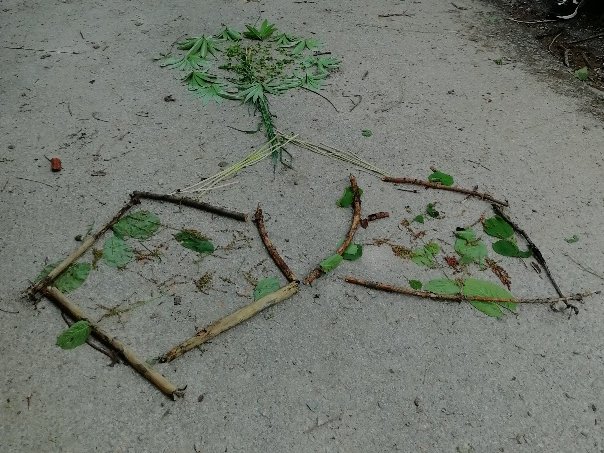 DELO NA DALJAVOŠolsko leto 2019/ 2020Razred: 4. aDELO NA DALJAVOŠolsko leto 2019/ 2020Razred: 4. aDELO NA DALJAVOŠolsko leto 2019/ 2020Razred: 4. aDELO NA DALJAVOŠolsko leto 2019/ 2020Razred: 4. aPredmet:LUMZaporedna št. ure: 46., 47.Datum: 20. 3. 2020Učiteljica:Zdenka MežanTema: Arhitektura: Naravni in umetni prostor (oblikovanje prostorskih oblik iz naravnih materialov v odprtem prostoru)Tema: Arhitektura: Naravni in umetni prostor (oblikovanje prostorskih oblik iz naravnih materialov v odprtem prostoru)Tema: Arhitektura: Naravni in umetni prostor (oblikovanje prostorskih oblik iz naravnih materialov v odprtem prostoru)Tema: Arhitektura: Naravni in umetni prostor (oblikovanje prostorskih oblik iz naravnih materialov v odprtem prostoru)Pripomočki: Vse, kar najdeš v naravi Pripomočki: Vse, kar najdeš v naravi Pripomočki: Vse, kar najdeš v naravi Pripomočki: Vse, kar najdeš v naravi Namen učenja:Naučiti se oblikovati prostorsko obliko iz naravnih materilaovNamen učenja:Naučiti se oblikovati prostorsko obliko iz naravnih materilaovNamen učenja:Naučiti se oblikovati prostorsko obliko iz naravnih materilaovNamen učenja:Naučiti se oblikovati prostorsko obliko iz naravnih materilaovKriteriji uspešnosti: Uspešen/uspešna sem ko:si pridobim izkušnje z oblikovanjem prostorske oblike iz naravnih materialov.Kriteriji uspešnosti: Uspešen/uspešna sem ko:si pridobim izkušnje z oblikovanjem prostorske oblike iz naravnih materialov.Kriteriji uspešnosti: Uspešen/uspešna sem ko:si pridobim izkušnje z oblikovanjem prostorske oblike iz naravnih materialov.Kriteriji uspešnosti: Uspešen/uspešna sem ko:si pridobim izkušnje z oblikovanjem prostorske oblike iz naravnih materialov.Potek dela:Izdelava motiva po lastni želji iz naravnih materialov Ker menim, da je pomembno, da preživiš čim več časa zunaj na svežem zraku, sem se odločila, da boš današnji dve uri likovne umetnosti ustvarjal/ a zunaj na prostem. Ustvarjal boš na domačem dvorišču, v bližnjem gozdu ali na travniku. Pazi na svojo varnost, lahko gre s tabo kdo od družinskih članov. Pazite, da se ne boste družili v večji skupini (več kot pet članov).Tvoja naloga bo, da poiščeš čim več naravnih materialov (kamenje, vejice, listje, pesek …) in iz njih ustvariš pravo umetnino - izdelaj prostorsko obliko po lastni želji. Motiv si lahko izbereš sam (npr. žival, prevozno sredstvo, stavba …) – karkoli. Pomembno je le to, da uporabiš svojo domišljijo in čim več naravnih materialov. Poskusi na določenih delih prikazati simetrijo. Spodaj v galeriji imaš nekaj primerov izdelkov iz naravnih materialov, ki naj te spodbudijo k tvojemu unikatnemu oblikovanju.

​Želim ti uspešno ustvarjanje. :)Sporoči mi, kako ti je ustvarjanje uspelo.Potek dela:Izdelava motiva po lastni želji iz naravnih materialov Ker menim, da je pomembno, da preživiš čim več časa zunaj na svežem zraku, sem se odločila, da boš današnji dve uri likovne umetnosti ustvarjal/ a zunaj na prostem. Ustvarjal boš na domačem dvorišču, v bližnjem gozdu ali na travniku. Pazi na svojo varnost, lahko gre s tabo kdo od družinskih članov. Pazite, da se ne boste družili v večji skupini (več kot pet članov).Tvoja naloga bo, da poiščeš čim več naravnih materialov (kamenje, vejice, listje, pesek …) in iz njih ustvariš pravo umetnino - izdelaj prostorsko obliko po lastni želji. Motiv si lahko izbereš sam (npr. žival, prevozno sredstvo, stavba …) – karkoli. Pomembno je le to, da uporabiš svojo domišljijo in čim več naravnih materialov. Poskusi na določenih delih prikazati simetrijo. Spodaj v galeriji imaš nekaj primerov izdelkov iz naravnih materialov, ki naj te spodbudijo k tvojemu unikatnemu oblikovanju.

​Želim ti uspešno ustvarjanje. :)Sporoči mi, kako ti je ustvarjanje uspelo.Potek dela:Izdelava motiva po lastni želji iz naravnih materialov Ker menim, da je pomembno, da preživiš čim več časa zunaj na svežem zraku, sem se odločila, da boš današnji dve uri likovne umetnosti ustvarjal/ a zunaj na prostem. Ustvarjal boš na domačem dvorišču, v bližnjem gozdu ali na travniku. Pazi na svojo varnost, lahko gre s tabo kdo od družinskih članov. Pazite, da se ne boste družili v večji skupini (več kot pet članov).Tvoja naloga bo, da poiščeš čim več naravnih materialov (kamenje, vejice, listje, pesek …) in iz njih ustvariš pravo umetnino - izdelaj prostorsko obliko po lastni želji. Motiv si lahko izbereš sam (npr. žival, prevozno sredstvo, stavba …) – karkoli. Pomembno je le to, da uporabiš svojo domišljijo in čim več naravnih materialov. Poskusi na določenih delih prikazati simetrijo. Spodaj v galeriji imaš nekaj primerov izdelkov iz naravnih materialov, ki naj te spodbudijo k tvojemu unikatnemu oblikovanju.

​Želim ti uspešno ustvarjanje. :)Sporoči mi, kako ti je ustvarjanje uspelo.Potek dela:Izdelava motiva po lastni želji iz naravnih materialov Ker menim, da je pomembno, da preživiš čim več časa zunaj na svežem zraku, sem se odločila, da boš današnji dve uri likovne umetnosti ustvarjal/ a zunaj na prostem. Ustvarjal boš na domačem dvorišču, v bližnjem gozdu ali na travniku. Pazi na svojo varnost, lahko gre s tabo kdo od družinskih članov. Pazite, da se ne boste družili v večji skupini (več kot pet članov).Tvoja naloga bo, da poiščeš čim več naravnih materialov (kamenje, vejice, listje, pesek …) in iz njih ustvariš pravo umetnino - izdelaj prostorsko obliko po lastni želji. Motiv si lahko izbereš sam (npr. žival, prevozno sredstvo, stavba …) – karkoli. Pomembno je le to, da uporabiš svojo domišljijo in čim več naravnih materialov. Poskusi na določenih delih prikazati simetrijo. Spodaj v galeriji imaš nekaj primerov izdelkov iz naravnih materialov, ki naj te spodbudijo k tvojemu unikatnemu oblikovanju.

​Želim ti uspešno ustvarjanje. :)Sporoči mi, kako ti je ustvarjanje uspelo.Samovrednotenje:Kaj sem se danes naučil/a?Je namen učenja dosežen?Sem bil/a uspešna glede na kriterije uspešnosti?Kaj lahko naredim, da svoje znanje še izboljšam?Samovrednotenje:Kaj sem se danes naučil/a?Je namen učenja dosežen?Sem bil/a uspešna glede na kriterije uspešnosti?Kaj lahko naredim, da svoje znanje še izboljšam?Samovrednotenje:Kaj sem se danes naučil/a?Je namen učenja dosežen?Sem bil/a uspešna glede na kriterije uspešnosti?Kaj lahko naredim, da svoje znanje še izboljšam?Samovrednotenje:Kaj sem se danes naučil/a?Je namen učenja dosežen?Sem bil/a uspešna glede na kriterije uspešnosti?Kaj lahko naredim, da svoje znanje še izboljšam?